Online Supplementary MaterialsThe effect of communicating the genetic risk of cardiometabolic disorders on motivation and actual engagement in preventative lifestyle modification and clinical outcome: a systematic review and meta-analysis of randomised controlled trialsAuthorsSherly X. Li,1 Zheng Ye,1 Kevin Whelan,2 Helen Truby31Medical Research Council Epidemiology Unit, University of Cambridge, Cambridge, United Kingdom2King's College London, Diabetes and Nutritional Sciences Division, London, United Kingdom3Department of Nutrition & Dietetics, Monash University, Level 1, 264 Ferntree Gully Rd, Notting Hill, VIC, 3168, AustraliaCorresponding author: Sherly X. LiMedical Research Council Epidemiology Unit, University of Cambridge, Cambridge, United KingdomEmail: sherly.li@mrc-epid.cam.ac.ukSupplementary Material 1: Sample of a search strategy logEMBASE  (date: 8-6-15)Grey literature searchSources: Proquest thesis (US), Trove (ANZ), ETHOS (UK), science.govSearch terms: limited advanced searching function therefore selected search terms chosen‘genetic test*’ AND ‘behavi* change’ AND  ‘obes* OR diabetes OR cardiovascular disease’Results: 0Reference miningSource: key review articles from database search and final studies for inclusion.Results: 3 (4 papers. 1 study produced 2 publications)Key author search: Source: PubMed search of the following authors and ‘genetic’ as key word.Ahmed El-sohemy (0), Michael Gibney (0), John Mathers (0), John Hesketh (0), Jane Wardle (0), Anna Macready (0), Barbara Stewart-Knox (0), Richard W Grant (1), Saskia C. Sanderson (0), Jason L Vassy (0), Cinnamon S Bloss (0), Theresa M. Marteau (0)Results: 1 additional publication foundWHO International clinical trials registry platform:Total: Unpublished but completed trials: 5. Four authors contacted but did not respond. Cho et al., NCT00849563Godino et al., ISRCTN09650496Egnatios et al., NCT01859403Wang et al., NCT01355224(limited results provided through personal correspondence)Food4Me (White Paper available with limited results)Incomplete: 2INFORM study: ISRCTN17721237  Vorderstrasse et al., NCT01884545Supplementary Material 2: Summary table of Vignette studies Abbreviations: GT: genetic testing; FH: family history; PA: physical activity; F: factorial; P: parallel; Audience 1st: first person; all: general; NE: no effect; HR: high risk; AR: average risk; LS: low severity; HS: higher severity; HM: health messagesSupplementary Material 3: Summary table of clinical studies Abbreviations: GT: genetic testing; FH: family history; PA: physical activity; F: factorial; P: parallel; Audience 1st: first person; 3rd: third person; all: general; HR: high risk; AR: average risk;  LS: low severity; HS: higher severity; HM: health messages; F+V: fruit and vegetable; PA: physical activity; T2D: type 2 diabetes; NA: not availableSupplementary Material 4: Meta-analyses of the effect of genetic risk communication on psychological outcomes The following are potential mediators that have been previously reported in the literature, which were examined in some vignette and some clinical studies. Below we present the summarised findings in text. We also conducted meta-analyses of the vignette studies because of the greater number of studies available. These were not combined with results from clinical studies because of the differences in study design (see Figure 4).Perceived control Two clinical[1,2] and two vignette studies[3,4] revealed that perceived control for behaviour change (diet, exercise or diabetes prevention) was unaffected by the provision of genetic risk information. Even after being diagnosed with a monogenic condition such as FH, control over FH, cholesterol levels and CVD risk were similar between intervention groups.[2] Frosch et al., however detected lower perceived control in those presenting with a higher genetic risk than those with average genetic risk. Contrasting results were reported for the hormone risk estimate.[4] Our meta-analysis does not support the notion that genetic risk information influences perceived control (SMD: -0.09, 95% CI: -0.48 to0.81, p=0.66), in the context of two small RCTs.Perceived effectiveness of intervention Three studies[2–4] examined how effective an intervention was after genetic risk information was provided to participants. Compared with controls, there were no differences in perceived efficacy of behavioural versus medical treatments for FH, cholesterol control or CVD prevention.[2] When stratified by level of genetic risk, diet was considered more effective among those with average genetic risk whilst medication was more effective for those with high genetic risk.[2]   Pooled results from the meta-analysis found no association between the type of risk information (genetic versus alternative) on perceived effectiveness of either intervention (SMD: -0.13, 95%CI: -0.52 to 0.26, p=0.52).Perceived risk Five studies explored if genetic risk information may impact on perceived risk of developing the metabolic condition of interest (two clinical[5,1] and three vignette studies).[3,4,6] Pooled results from vignette studies were consistent with clinical studies, showing no difference between genetic test and control (based on a standardised likert scale 1- 10, random effects meta-analysis difference of: 0.52, 95%CI: -0.66 to 1.7, p=0.386) or between genetic and alternative test (0.021, 95%CI: -1.464 to 1.506, p=0.978).  High heterogeneity appears to be due to differences in the method of communicating risk. Sanderson et al., communicated genetic risk using the first person,[3] which may be more salient than the third person approach adopted by Smerecnik et al.,.[6] This may explain the heterogeneity in the meta-analysis on the perceived risk of disease (genetic vs control). Whereas the high heterogeneity observed in the meta-analysis between communicating risk using a genetic vs an alternative test may be because Frosch et al.,[4] appeared to possess higher risk of bias than Sanderson et al.,[3] owing to lack of information on allocation concealment and selective reporting of results.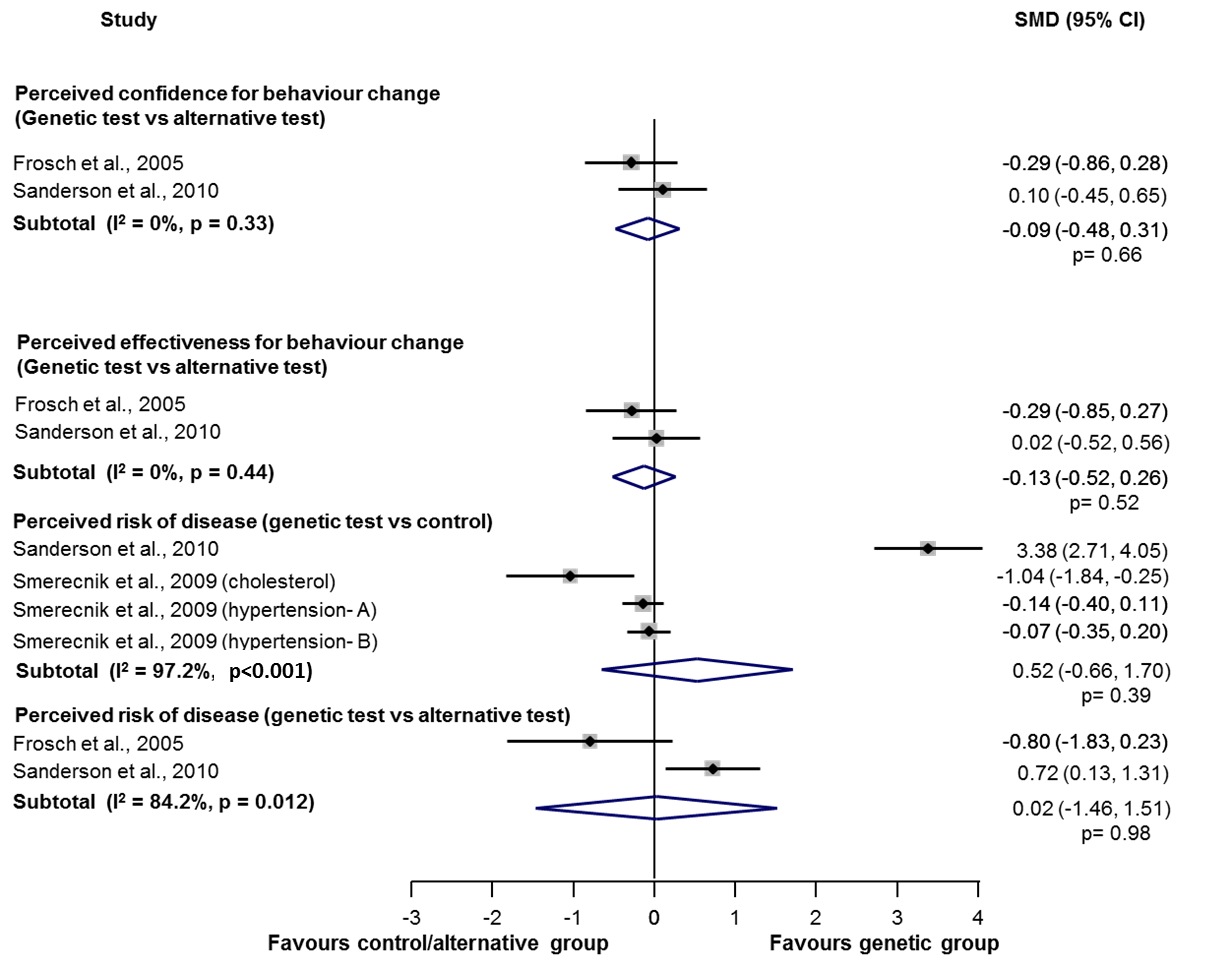 References1. 	Grant RW, O’Brien KE, Waxler JL, et al. Personalized Genetic Risk Counseling to Motivate Diabetes Prevention. A RCT. Diabetes Care 2013;36:13–9. 2. 	Marteau T, Senior V, Humphries SE, Bobrow M, Cranston T, Crook M a, et al. Psychological impact of genetic testing for familial hypercholesterolemia within a previously aware population: a randomized controlled trial. Am J Med Genet 2004;128A:285–93. 3. 	Sanderson SC, Persky S, Michie S. Psychological and behavioral responses to genetic test results indicating increased risk of obesity: does the causal pathway from gene to obesity matter? Public Health Genomics 2010;13(1):34–47. 4. 	Frosch DL, Mello P, Lerman C. Behavioral Consequences of Testing for Obesity Risk. Cancer Epidemiol biomarkers Prev 2005;14(6):1485–9. 5. 	Voils CI, Coffman CJ, Grubber JM, Edelman D, Sadeghpour A, Maciejewski ML, et al. Does Type 2 Diabetes Genetic Testing and Counseling Reduce Modifiable Risk Factors? A Randomized Controlled Trial of Veterans. J Gen Intern Med 2015;30(11):1591–8. 6. 	Smerecnik CMR, Mesters I, de Vries NK, de Vries H. Alerting the general population to genetic risks: the value of health messages communicating the existence of genetic risk factors for public health promotion. Heal Psychol 2009;28(6):734–45. SearchesSearch termsResults1exp genetic services/287622Exp genetic susceptibility/264573(gene* NEXT/1 (test* OR assess* OR risk* OR susceptib* OR predispos* OR disease*)):de,ab,ti 766124'dna-based test':de,ab,ti OR (personali?ed NEXT/1 medicine):de,ab,ti OR (personali?ed NEXT/1 nutrition):de,ab,ti OR (nutritional NEXT/1 genomic*):de,ab,ti OR nutrigenetic*:de,ab,ti OR nutrigenomic*:de,ab,ti73425‘direct-to-consumer genetic testing’886(‘personal genome’ NEXT/1 test*): de,ab,ti167Or/1-61032968Exp behavior change/91169Exp health behavior/10683710Exp patient compliance/5185111adher*:de,ab,ti OR motivation:de,ab,ti OR interest:de,ab,ti OR motivation:de,ab,ti OR facilitate:de,ab,ti OR 'health decision':de,ab,ti OR 'risk reduction behavior':de,ab,ti23971512Or/8-1137287013Exp obesity/14425414'body weight':de,ab,ti OR 'body mass index':de,ab,ti OR bmi:de,ab,ti OR overweight:de,ab,ti18635615weight NEXT/1 (gain OR loss OR change)):de,ab,ti6476116Or/13-1529552017Exp non insulin dependent diabetes mellitus7438918'type 2 diabetes':de,ab,ti OR 'type two diabetes':de,ab,ti OR 'type 2 diabetes mellitus':de,ab,ti OR 'type two diabetes mellitus':de,ab,ti OR T2D:de,ab,ti OR niddm:de,ab,ti5399519Or/17-188265120Exp cardiovascular disease102255521cvd:de,ab,ti OR 'heart disease':de,ab,ti OR 'coronary artery disease':de,ab,ti OR hypercholesterol*:de,ab,ti OR hyperlipid*or:de,ab,ti AND lipoprotein:de,ab,ti OR atherosclerosis:de,ab,ti8151722Or/20-2110294032322 or 19 or 1612447472423 and 12 and 720352524  ([article]/lim OR [article in press]/lim OR [conference abstract]/lim OR [conference paper]/lim) AND [embase]/lim AND [2003-2014]/py1034Study (ref: author,yr)Disease and other outcome measuresGeneParticipants, settingAudience, mediumComparison tests ( mean (SD) unless otherwise specified)Comparison tests ( mean (SD) unless otherwise specified)Comparison tests ( mean (SD) unless otherwise specified)Comparison tests ( mean (SD) unless otherwise specified)Comparison tests ( mean (SD) unless otherwise specified)Comparison tests ( mean (SD) unless otherwise specified)Comparison tests ( mean (SD) unless otherwise specified)Outcome: Perceived motivation to change dietary behaviourOutcome: Perceived motivation to change dietary behaviourOutcome: Perceived motivation to change dietary behaviourOutcome: Perceived motivation to change dietary behaviourOutcome: Perceived motivation to change dietary behaviourOutcome: Perceived motivation to change dietary behaviourOutcome: Perceived motivation to change dietary behaviourOutcome: Perceived motivation to change dietary behaviourOutcome: Perceived motivation to change dietary behaviourOutcome: Perceived motivation to change dietary behaviourOutcome: Perceived motivation to change dietary behaviourOutcome: Perceived motivation to change dietary behaviourControlControlGTGTAlternative testAlternative testAlternative testFrosch et al., 2005RCT (2x2F)ObesityMotivation to eat a healthy diet.Attitudes about healthy eating.Perceived control.Outcome expectancies.HR, ARunspecifiedn=249, USA 20.5 (1.7) yrs.Scenario in survey (1st person).--GTNAGTNAHormoneNAHormoneNAHormoneNAFrosch et al., 2005RCT (2x2F)ObesityMotivation to eat a healthy diet.Attitudes about healthy eating.Perceived control.Outcome expectancies.HR, ARunspecifiedn=249, USA 20.5 (1.7) yrs.Scenario in survey (1st person).--No statistically significant differenceNo statistically significant differenceNo statistically significant differenceNo statistically significant differenceNo statistically significant differenceSanderson et al., 2010RCT (5P)Obesity Motivation to eat a healthy diet.Perceived risk and severity of obesity.Diet-response-efficacy.Diet self-efficacy.Diet and genetic causal beliefs.Diet/metabolism. HR, AR.Fictitious: OB37n= 191, UK29.2yrsScenario in survey (1st person).No risk + generic adviceNo risk + generic adviceGT + personalised adviceGT + personalised adviceEnzyme + personalised adviceEnzyme + personalised adviceEnzyme + personalised adviceSanderson et al., 2010RCT (5P)Obesity Motivation to eat a healthy diet.Perceived risk and severity of obesity.Diet-response-efficacy.Diet self-efficacy.Diet and genetic causal beliefs.Diet/metabolism. HR, AR.Fictitious: OB37n= 191, UK29.2yrsScenario in survey (1st person).No risk vs GT p=0.026, No risk vs enzyme p=0.002, GT vs enzyme: p=0.21.  Overall: F(2,180)=5.12, p=0.007              No risk vs GT p=0.026, No risk vs enzyme p=0.002, GT vs enzyme: p=0.21.  Overall: F(2,180)=5.12, p=0.007              No risk vs GT p=0.026, No risk vs enzyme p=0.002, GT vs enzyme: p=0.21.  Overall: F(2,180)=5.12, p=0.007              No risk vs GT p=0.026, No risk vs enzyme p=0.002, GT vs enzyme: p=0.21.  Overall: F(2,180)=5.12, p=0.007              No risk vs GT p=0.026, No risk vs enzyme p=0.002, GT vs enzyme: p=0.21.  Overall: F(2,180)=5.12, p=0.007              No risk vs GT p=0.026, No risk vs enzyme p=0.002, GT vs enzyme: p=0.21.  Overall: F(2,180)=5.12, p=0.007              No risk vs GT p=0.026, No risk vs enzyme p=0.002, GT vs enzyme: p=0.21.  Overall: F(2,180)=5.12, p=0.007              Smerecnik et al., 2009RCT (2P)Cholesterol CVD: cholesterol Motivation to reduce cholesterol. Risk perception.Awareness status.Unspecified but predispose to higher cholesteroln= 139, Netherlands46yrsGeneral: population message.Newspaper article with facts about cholesterol.General HMGeneral HMGenetic HMGenetic HM- - - Smerecnik et al., 2009RCT (2P)Cholesterol CVD: cholesterol Motivation to reduce cholesterol. Risk perception.Awareness status.Unspecified but predispose to higher cholesteroln= 139, Netherlands46yrsGeneral: population message.Newspaper article with facts about cholesterol.HM type: β= -0.23, p=0.008HM type x awareness interaction: β= -0.02, p=0.79HM type: β= -0.23, p=0.008HM type x awareness interaction: β= -0.02, p=0.79HM type: β= -0.23, p=0.008HM type x awareness interaction: β= -0.02, p=0.79HM type: β= -0.23, p=0.008HM type x awareness interaction: β= -0.02, p=0.79HM type: β= -0.23, p=0.008HM type x awareness interaction: β= -0.02, p=0.79HM type: β= -0.23, p=0.008HM type x awareness interaction: β= -0.02, p=0.79HM type: β= -0.23, p=0.008HM type x awareness interaction: β= -0.02, p=0.79Smerecnik et al., 2009RCT (2P)Salt sensitivityCVD: hypertensionMotivation to reduce salt intake. Risk perception.Awareness status.Unspecified but predispose to higher blood pressuren= 293 (study 1A: 145, study 1B: 148)NetherlandsStudy 1A: 24yrsStudy 1B: 42yrsGeneral: population message.Newspaper article with facts about hypertension.General HMGeneral HMGenetic HMGenetic HM---Smerecnik et al., 2009RCT (2P)Salt sensitivityCVD: hypertensionMotivation to reduce salt intake. Risk perception.Awareness status.Unspecified but predispose to higher blood pressuren= 293 (study 1A: 145, study 1B: 148)NetherlandsStudy 1A: 24yrsStudy 1B: 42yrsGeneral: population message.Newspaper article with facts about hypertension.UnawareStudy 1A: p= 0.03, Study 1B: p<0.001AwareStudy 1A: p= 0.17, Study 1B: p= 0.13HM type: no effect Study 1A: β= 0.49, p=0.26Study 1B: β= 0.56, p=0.15HM type x awareness interactionUnawareStudy 1A: p= 0.03, Study 1B: p<0.001AwareStudy 1A: p= 0.17, Study 1B: p= 0.13HM type: no effect Study 1A: β= 0.49, p=0.26Study 1B: β= 0.56, p=0.15HM type x awareness interactionUnawareStudy 1A: p= 0.03, Study 1B: p<0.001AwareStudy 1A: p= 0.17, Study 1B: p= 0.13HM type: no effect Study 1A: β= 0.49, p=0.26Study 1B: β= 0.56, p=0.15HM type x awareness interactionUnawareStudy 1A: p= 0.03, Study 1B: p<0.001AwareStudy 1A: p= 0.17, Study 1B: p= 0.13HM type: no effect Study 1A: β= 0.49, p=0.26Study 1B: β= 0.56, p=0.15HM type x awareness interactionUnawareStudy 1A: p= 0.03, Study 1B: p<0.001AwareStudy 1A: p= 0.17, Study 1B: p= 0.13HM type: no effect Study 1A: β= 0.49, p=0.26Study 1B: β= 0.56, p=0.15HM type x awareness interactionUnawareStudy 1A: p= 0.03, Study 1B: p<0.001AwareStudy 1A: p= 0.17, Study 1B: p= 0.13HM type: no effect Study 1A: β= 0.49, p=0.26Study 1B: β= 0.56, p=0.15HM type x awareness interactionUnawareStudy 1A: p= 0.03, Study 1B: p<0.001AwareStudy 1A: p= 0.17, Study 1B: p= 0.13HM type: no effect Study 1A: β= 0.49, p=0.26Study 1B: β= 0.56, p=0.15HM type x awareness interactionDar-Nimrod et al., 2015RCT (3P)Obesity (study3)Eating behaviour: weight of cookies eaten (immediate outcome).Food preferences and eating habits.GATA-2, FTO, KLF15n=162, Canada20.8yrsNewspaper article about causes of obesity (1st person).ControlNo explanation given.             p = 0.08Genetic Genetic Genetic Genetic Genetic PsychosocialDar-Nimrod et al., 2015RCT (3P)Obesity (study3)Eating behaviour: weight of cookies eaten (immediate outcome).Food preferences and eating habits.GATA-2, FTO, KLF15n=162, Canada20.8yrsNewspaper article about causes of obesity (1st person).ControlNo explanation given.             p = 0.08Those provided a genetic aetiology consumed more cookieP=0.02Those provided a genetic aetiology consumed more cookieP=0.02Those provided a genetic aetiology consumed more cookieP=0.02Those provided a genetic aetiology consumed more cookieP=0.02Those provided a genetic aetiology consumed more cookieP=0.02Those provided a genetic aetiology consumed more cookieP=0.02Dar-Nimrod et al., 2015RCT (3P)Obesity (study3)Eating behaviour: weight of cookies eaten (immediate outcome).Food preferences and eating habits.GATA-2, FTO, KLF15n=162, Canada20.8yrsNewspaper article about causes of obesity (1st person).Outcome: Perceived controlOutcome: Perceived controlOutcome: Perceived controlOutcome: Perceived controlOutcome: Perceived controlOutcome: Perceived controlOutcome: Perceived controlOutcome: Perceived controlOutcome: Perceived controlOutcome: Perceived controlOutcome: Perceived controlOutcome: Perceived controlFrosch et al., 2005RCT (2x2F)ObesityHR, ARunspecifiedn=249, USA 20.5 (1.7) yrs.Scenario in survey (1st person).Likert scale -3 to +3---GTHR  1.4 (1.2)AR 1.6 (1.0)GTHR  1.4 (1.2)AR 1.6 (1.0)HormoneHR 1.6 (1.0)AR 1.3 (1.2)HormoneHR 1.6 (1.0)AR 1.3 (1.2)β 0.607, F statistic=77.89, p<0.001β 0.607, F statistic=77.89, p<0.001β 0.607, F statistic=77.89, p<0.001β 0.607, F statistic=77.89, p<0.001Sanderson et al., 2010RCT (5P)Obesity HR, AR.Fictitious: OB37n= 191, UK29.2yrsScenario in survey (1st person).Likert scale  +1 to +5No risk information3.63 (0.83)No risk information3.63 (0.83)No risk information3.63 (0.83)GT3.68 (0.88)GT3.68 (0.88)Enzyme3.67 (0.84)Enzyme3.67 (0.84)F statistic= 0.43, p=0.65F statistic= 0.43, p=0.65F statistic= 0.43, p=0.65F statistic= 0.43, p=0.65F statistic= 0.43, p=0.65F statistic= 0.43, p=0.65F statistic= 0.43, p=0.65Outcome: Perceived effectiveness of treatment/interventionOutcome: Perceived effectiveness of treatment/interventionOutcome: Perceived effectiveness of treatment/interventionOutcome: Perceived effectiveness of treatment/interventionOutcome: Perceived effectiveness of treatment/interventionOutcome: Perceived effectiveness of treatment/interventionOutcome: Perceived effectiveness of treatment/interventionOutcome: Perceived effectiveness of treatment/interventionOutcome: Perceived effectiveness of treatment/interventionOutcome: Perceived effectiveness of treatment/interventionOutcome: Perceived effectiveness of treatment/interventionOutcome: Perceived effectiveness of treatment/interventionFrosch et al., 2005RCT (2x2F)ObesityHR, ARunspecifiedn=249, USA 20.5 (1.7) yrs.Scenario in survey (1st person).Likert scale -3 to +3---GTHR 1.77 (1.57)AR 2.06 (1.27)NAGTHR 1.77 (1.57)AR 2.06 (1.27)NAHormoneHR 2.07 (1.18)AR 1.9 (1.45)HormoneHR 2.07 (1.18)AR 1.9 (1.45)Sanderson et al., 2010RCT (5P)Obesity HR, AR.Fictitious: OB37n= 191, UK29.2yrsScenario in survey (1st person).Likert scale  +1 to +5No risk information4.07 (0.47)No risk information4.07 (0.47)No risk information4.07 (0.47)GT4.09 (0.63)GT4.09 (0.63)Enzyme4.11 (0.56)Enzyme4.11 (0.56)No statistically significant difference. F statistic= 0.28, p=0.74No statistically significant difference. F statistic= 0.28, p=0.74No statistically significant difference. F statistic= 0.28, p=0.74No statistically significant difference. F statistic= 0.28, p=0.74No statistically significant difference. F statistic= 0.28, p=0.74No statistically significant difference. F statistic= 0.28, p=0.74No statistically significant difference. F statistic= 0.28, p=0.74Outcome: Perceived riskOutcome: Perceived riskOutcome: Perceived riskOutcome: Perceived riskOutcome: Perceived riskOutcome: Perceived riskOutcome: Perceived riskOutcome: Perceived riskOutcome: Perceived riskOutcome: Perceived riskOutcome: Perceived riskOutcome: Perceived riskFrosch et al., 2005RCT (2x2F)ObesityHR, ARunspecifiedn=249, USA 20.5 (1.7) yrs.Scenario in survey (1st person).Likert scale -3 to +3---GTHR: 3.23 (2.02)AR: 2.89 (1.76) GTHR: 3.23 (2.02)AR: 2.89 (1.76) HormoneHR: 3.79 (2.06)AR: 3.07 (1.95)HormoneHR: 3.79 (2.06)AR: 3.07 (1.95)β -0.746, F statistic=5.01, p<0.03β -0.746, F statistic=5.01, p<0.03β -0.746, F statistic=5.01, p<0.03β -0.746, F statistic=5.01, p<0.03Sanderson et al., 2010RCT (5P)Obesity HR, AR.Fictitious: OB37n= 191, UK29.2yrsScenario in survey (1st person).Likert scale  +1 to +5No risk information2.22 (0.85)No risk information2.22 (0.85)No risk information2.22 (0.85)GT3.91 (0.84)GT3.91 (0.84)Enzyme3.55 (1.01)Enzyme3.55 (1.01)F statistic=42.89, p<0.001F statistic=42.89, p<0.001F statistic=42.89, p<0.001F statistic=42.89, p<0.001F statistic=42.89, p<0.001F statistic=42.89, p<0.001F statistic=42.89, p<0.001Study (ref: author,yr)Disease, outcome measures, genes analysedParticipants, setting, scale used, length of follow-upComparison tests ( mean (SD) unless otherwise specified)Comparison tests ( mean (SD) unless otherwise specified)Comparison tests ( mean (SD) unless otherwise specified)Comparison tests ( mean (SD) unless otherwise specified)Comparison tests ( mean (SD) unless otherwise specified)Comparison tests ( mean (SD) unless otherwise specified)Comparison tests ( mean (SD) unless otherwise specified)Comparison tests ( mean (SD) unless otherwise specified)Comparison tests ( mean (SD) unless otherwise specified)Comparison tests ( mean (SD) unless otherwise specified)Outcome: Actual motivations to change behaviourOutcome: Actual motivations to change behaviourOutcome: Actual motivations to change behaviourOutcome: Actual motivations to change behaviourOutcome: Actual motivations to change behaviourOutcome: Actual motivations to change behaviourOutcome: Actual motivations to change behaviourOutcome: Actual motivations to change behaviourOutcome: Actual motivations to change behaviourOutcome: Actual motivations to change behaviourOutcome: Actual motivations to change behaviourOutcome: Actual motivations to change behaviourOutcome: Actual motivations to change behaviourDiet, PADiet, PADiet, PAControlControlGTGTGTGTGTAlternative testAlternative testAlternative testGrant et al., 2013RCT (3P)Type 2 diabetesConfidence and motivation to make lifestyle changes.Stage of change.HR, ARn= 108, USA58.7yrs3mthn (%) of people with increased perceived riskPhenotypic risk + 12wk program (n= 34)Weight loss: 17 (50%)Dietary change: 15 (44.1%)Exercise: 11 (32.4%)Diabetes prevention: 3 (8.8)Phenotypic risk + 12wk program (n= 34)Weight loss: 17 (50%)Dietary change: 15 (44.1%)Exercise: 11 (32.4%)Diabetes prevention: 3 (8.8)GT HR vs AR + genetic counselling + 12wk program (HR: n=42, AR: n=32)12 (28.6%) p=0.056, 13 (40.6%) p=0.4416 (38.1%) p=0.60, 12 (37.5%) p=0.4410(23.8%) p= 0.41, 8(25%) p=0.517 (16.7%) p=0.31, 5 (15.6%) p=0.4GT HR vs AR + genetic counselling + 12wk program (HR: n=42, AR: n=32)12 (28.6%) p=0.056, 13 (40.6%) p=0.4416 (38.1%) p=0.60, 12 (37.5%) p=0.4410(23.8%) p= 0.41, 8(25%) p=0.517 (16.7%) p=0.31, 5 (15.6%) p=0.4GT HR vs AR + genetic counselling + 12wk program (HR: n=42, AR: n=32)12 (28.6%) p=0.056, 13 (40.6%) p=0.4416 (38.1%) p=0.60, 12 (37.5%) p=0.4410(23.8%) p= 0.41, 8(25%) p=0.517 (16.7%) p=0.31, 5 (15.6%) p=0.4GT HR vs AR + genetic counselling + 12wk program (HR: n=42, AR: n=32)12 (28.6%) p=0.056, 13 (40.6%) p=0.4416 (38.1%) p=0.60, 12 (37.5%) p=0.4410(23.8%) p= 0.41, 8(25%) p=0.517 (16.7%) p=0.31, 5 (15.6%) p=0.4GT HR vs AR + genetic counselling + 12wk program (HR: n=42, AR: n=32)12 (28.6%) p=0.056, 13 (40.6%) p=0.4416 (38.1%) p=0.60, 12 (37.5%) p=0.4410(23.8%) p= 0.41, 8(25%) p=0.517 (16.7%) p=0.31, 5 (15.6%) p=0.4---T2D genetic risk score (33 genetic variants)n= 108, USA58.7yrs3mthn (%) of people with increased perceived riskNo statistically significant differenceNo statistically significant differenceNo statistically significant differenceNo statistically significant differenceNo statistically significant differenceNo statistically significant differenceNo statistically significant differenceWeight loss Weight loss Weight loss Wang et al., unpublished (4P)ObesityMotivation to change diet and exercise. Attitudes and beliefs about obesity.HR, ARn=696, USA Multi-ethnic (93% White)50yrs6mths60% overweight/obese4 point LikertControl No risk feedback AGenetic risk feedback HR vs ARAGenetic risk feedback HR vs ARAGenetic risk feedback HR vs ARBLifestyle risk HR vs ARBLifestyle risk HR vs ARBLifestyle risk HR vs ARCLifestyle + genetic risk HR vs ARCLifestyle + genetic risk HR vs ARCLifestyle + genetic risk HR vs ARMotivation to lose weight.n=696, USA Multi-ethnic (93% White)50yrs6mths60% overweight/obese4 point Likert3.06 (no sd)3.37 (no sd)3.37 (no sd)3.37 (no sd)3.27 (no sd)3.27 (no sd)3.27 (no sd)3.36 (no sd)3.36 (no sd)3.36 (no sd)n=696, USA Multi-ethnic (93% White)50yrs6mths60% overweight/obese4 point Likertp<0.005p<0.005p<0.005p<0.005FTOn=696, USA Multi-ethnic (93% White)50yrs6mths60% overweight/obese4 point LikertStratification by BMI: higher motivation in obese/overweight (p=0.022)Stratification by BMI: higher motivation in obese/overweight (p=0.022)Stratification by BMI: higher motivation in obese/overweight (p=0.022)Stratification by BMI: higher motivation in obese/overweight (p=0.022)Stratification by BMI: higher motivation in obese/overweight (p=0.022)Stratification by BMI: higher motivation in obese/overweight (p=0.022)Stratification by BMI: higher motivation in obese/overweight (p=0.022)Stratification by BMI: higher motivation in obese/overweight (p=0.022)Stratification by BMI: higher motivation in obese/overweight (p=0.022)Stratification by BMI: higher motivation in obese/overweight (p=0.022)Meisel et al., 2015 (2P)ObesityMotivation to change diet and exercise. Self-efficacyHR, ARn= 279, UK21yrs, University studentsBMI: 21kg/m21mth5 point LikertSimple weight control advice Simple weight control advice GT based weight control advice GT based weight control advice GT based weight control advice GT based weight control advice ----Motivation for weight controln= 279, UK21yrs, University studentsBMI: 21kg/m21mth5 point Likert1.5 (0.7)1.5 (0.7)AR: 1.6 (0.8) vs HR: NAAR: 1.6 (0.8) vs HR: NAAR: 1.6 (0.8) vs HR: NAAR: 1.6 (0.8) vs HR: NAn= 279, UK21yrs, University studentsBMI: 21kg/m21mth5 point LikertControl vs AROR: 1.77 (95% CI = 1.08-2.89, p = 0.023) ↑Control vs HROR: 2.38 (95%CI = 1.33-4.26, p = 0.003)  ↑Control vs AROR: 1.77 (95% CI = 1.08-2.89, p = 0.023) ↑Control vs HROR: 2.38 (95%CI = 1.33-4.26, p = 0.003)  ↑Control vs AROR: 1.77 (95% CI = 1.08-2.89, p = 0.023) ↑Control vs HROR: 2.38 (95%CI = 1.33-4.26, p = 0.003)  ↑Control vs AROR: 1.77 (95% CI = 1.08-2.89, p = 0.023) ↑Control vs HROR: 2.38 (95%CI = 1.33-4.26, p = 0.003)  ↑Control vs AROR: 1.77 (95% CI = 1.08-2.89, p = 0.023) ↑Control vs HROR: 2.38 (95%CI = 1.33-4.26, p = 0.003)  ↑Control vs AROR: 1.77 (95% CI = 1.08-2.89, p = 0.023) ↑Control vs HROR: 2.38 (95%CI = 1.33-4.26, p = 0.003)  ↑----FTO n= 279, UK21yrs, University studentsBMI: 21kg/m21mth5 point LikertStratification by BMI: higher motivation in obese/overweight (OR = 6.67, 95%CI 1.13-39.25, p= 0.036)Stratification by BMI: higher motivation in obese/overweight (OR = 6.67, 95%CI 1.13-39.25, p= 0.036)Stratification by BMI: higher motivation in obese/overweight (OR = 6.67, 95%CI 1.13-39.25, p= 0.036)Stratification by BMI: higher motivation in obese/overweight (OR = 6.67, 95%CI 1.13-39.25, p= 0.036)Stratification by BMI: higher motivation in obese/overweight (OR = 6.67, 95%CI 1.13-39.25, p= 0.036)Stratification by BMI: higher motivation in obese/overweight (OR = 6.67, 95%CI 1.13-39.25, p= 0.036)Stratification by BMI: higher motivation in obese/overweight (OR = 6.67, 95%CI 1.13-39.25, p= 0.036)Stratification by BMI: higher motivation in obese/overweight (OR = 6.67, 95%CI 1.13-39.25, p= 0.036)Stratification by BMI: higher motivation in obese/overweight (OR = 6.67, 95%CI 1.13-39.25, p= 0.036)Stratification by BMI: higher motivation in obese/overweight (OR = 6.67, 95%CI 1.13-39.25, p= 0.036)Outcome: Actual behaviour changeOutcome: Actual behaviour changeOutcome: Actual behaviour changeOutcome: Actual behaviour changeOutcome: Actual behaviour changeOutcome: Actual behaviour changeOutcome: Actual behaviour changeOutcome: Actual behaviour changeOutcome: Actual behaviour changeOutcome: Actual behaviour changeOutcome: Actual behaviour changeOutcome: Actual behaviour changeOutcome: Actual behaviour changeGrant et al., 2013RCT (3P)Type 2 diabetesBehavioural changes (class attendance for 12wk program).HR, ARn= 177, USA56-61yrs6mth6.6 (4.7)6.6 (4.7)HR: 7 (4) (95%CI -1.6, 2.5, p=0.67)        ↑AR: 6.8 (4.2) (95%CI -1.9, 2.5, p=0.82)  ↑No statistically significant differenceHR: 7 (4) (95%CI -1.6, 2.5, p=0.67)        ↑AR: 6.8 (4.2) (95%CI -1.9, 2.5, p=0.82)  ↑No statistically significant differenceHR: 7 (4) (95%CI -1.6, 2.5, p=0.67)        ↑AR: 6.8 (4.2) (95%CI -1.9, 2.5, p=0.82)  ↑No statistically significant differenceHR: 7 (4) (95%CI -1.6, 2.5, p=0.67)        ↑AR: 6.8 (4.2) (95%CI -1.9, 2.5, p=0.82)  ↑No statistically significant differenceHR: 7 (4) (95%CI -1.6, 2.5, p=0.67)        ↑AR: 6.8 (4.2) (95%CI -1.9, 2.5, p=0.82)  ↑No statistically significant differenceHR: 7 (4) (95%CI -1.6, 2.5, p=0.67)        ↑AR: 6.8 (4.2) (95%CI -1.9, 2.5, p=0.82)  ↑No statistically significant difference--Grant et al., 2013RCT (3P)Clinical change (weight loss- pounds).n= 177, USA56-61yrs6mth7.52 (9.59) 7.52 (9.59) HR: 8.74 (9.6) p=0.58  ↑AR: 9.18 (11.6) p=0.53 ↑No statistically significant differenceHR: 8.74 (9.6) p=0.58  ↑AR: 9.18 (11.6) p=0.53 ↑No statistically significant differenceHR: 8.74 (9.6) p=0.58  ↑AR: 9.18 (11.6) p=0.53 ↑No statistically significant differenceHR: 8.74 (9.6) p=0.58  ↑AR: 9.18 (11.6) p=0.53 ↑No statistically significant differenceHR: 8.74 (9.6) p=0.58  ↑AR: 9.18 (11.6) p=0.53 ↑No statistically significant differenceHR: 8.74 (9.6) p=0.58  ↑AR: 9.18 (11.6) p=0.53 ↑No statistically significant difference--Grant et al., 2013RCT (3P)Clinical change (BMI change- kg/m2).n= 177, USA56-61yrs6mth1.02 (1.45)1.02 (1.45)HR: 1.23 (1.47) p=0.52 ↑AR: 1.3 (1.8) p=0.48      ↑No statistically significant differenceHR: 1.23 (1.47) p=0.52 ↑AR: 1.3 (1.8) p=0.48      ↑No statistically significant differenceHR: 1.23 (1.47) p=0.52 ↑AR: 1.3 (1.8) p=0.48      ↑No statistically significant differenceHR: 1.23 (1.47) p=0.52 ↑AR: 1.3 (1.8) p=0.48      ↑No statistically significant differenceHR: 1.23 (1.47) p=0.52 ↑AR: 1.3 (1.8) p=0.48      ↑No statistically significant differenceHR: 1.23 (1.47) p=0.52 ↑AR: 1.3 (1.8) p=0.48      ↑No statistically significant difference--Grant et al., 2013RCT (3P)Clinical change (lost 7% body weight- number of people).n= 177, USA56-61yrs6mth6 (17.7%)6 (17.7%)HR: 10 (23.8%) p=0.51 ↑AR: 6 (18.8) p=0.91    No statistically significant difference  HR: 10 (23.8%) p=0.51 ↑AR: 6 (18.8) p=0.91    No statistically significant difference  HR: 10 (23.8%) p=0.51 ↑AR: 6 (18.8) p=0.91    No statistically significant difference  HR: 10 (23.8%) p=0.51 ↑AR: 6 (18.8) p=0.91    No statistically significant difference  HR: 10 (23.8%) p=0.51 ↑AR: 6 (18.8) p=0.91    No statistically significant difference  HR: 10 (23.8%) p=0.51 ↑AR: 6 (18.8) p=0.91    No statistically significant difference  --Diet and PA changeNANANANo statistically significant differenceNANo statistically significant differenceNANo statistically significant differenceNANo statistically significant differenceNANo statistically significant differenceNANo statistically significant difference--Marteau et al., 2004 RCT (2P)CVD-Familial hypercholesterolemiaRisk reducing behaviour n= 316, UK54.9yrs6mthclinical diagnosis + lifestyle advice clinical diagnosis + lifestyle advice clinical diagnosis + GT confirmation + lifestyle advice clinical diagnosis + GT confirmation + lifestyle advice clinical diagnosis + GT confirmation + lifestyle advice clinical diagnosis + GT confirmation + lifestyle advice clinical diagnosis + GT confirmation + lifestyle advice clinical diagnosis + GT confirmation + lifestyle advice --LDAR, ApoBNA. No statistically significant differenceNA. No statistically significant differenceNA. No statistically significant differenceNA. No statistically significant differenceNA. No statistically significant differenceNA. No statistically significant differenceNA. No statistically significant differenceNA. No statistically significant differenceMeisel et al., 2015 (2P)ObesityUse of weight control strategiesHR, ARn= 279, UK21yrs, University studentsBMI: 21kg/m21mthSimple weight control advice NASimple weight control advice NAGT based weight control adviceNA. No statistically significant differenceGT based weight control adviceNA. No statistically significant differenceGT based weight control adviceNA. No statistically significant differenceGT based weight control adviceNA. No statistically significant differenceGT based weight control adviceNA. No statistically significant differenceGT based weight control adviceNA. No statistically significant difference--Diet and PA changen= 279, UK21yrs, University studentsBMI: 21kg/m21mthNANANANANANANANA--Weight change n= 279, UK21yrs, University studentsBMI: 21kg/m21mth0.27 (3.08)0.27 (3.08)HR: 1.53 (3.29)AR: 1.23 (2.91)HR: 1.53 (3.29)AR: 1.23 (2.91)HR: 1.53 (3.29)AR: 1.23 (2.91)HR: 1.53 (3.29)AR: 1.23 (2.91)HR: 1.53 (3.29)AR: 1.23 (2.91)HR: 1.53 (3.29)AR: 1.23 (2.91)--OR = 0.73 (95%CI = 0.27-1.91, p = 0.523) No statistically significant differenceOR = 0.73 (95%CI = 0.27-1.91, p = 0.523) No statistically significant differenceOR = 0.73 (95%CI = 0.27-1.91, p = 0.523) No statistically significant differenceOR = 0.73 (95%CI = 0.27-1.91, p = 0.523) No statistically significant differenceOR = 0.73 (95%CI = 0.27-1.91, p = 0.523) No statistically significant differenceOR = 0.73 (95%CI = 0.27-1.91, p = 0.523) No statistically significant differenceOR = 0.73 (95%CI = 0.27-1.91, p = 0.523) No statistically significant differenceOR = 0.73 (95%CI = 0.27-1.91, p = 0.523) No statistically significant differenceVoils et al., 2015 (2P) T2DWeight changen= 601, USA multi-ethnic Veterans54.1yrsBMI≥27 kg/m23, 6mthsconventional risk + control eye disease counsellingconventional risk + control eye disease counsellingconventional risk + genetic counsellingconventional risk + genetic counsellingconventional risk + genetic counsellingconventional risk + genetic counsellingconventional risk + genetic counsellingconventional risk + genetic counselling--n= 601, USA multi-ethnic Veterans54.1yrsBMI≥27 kg/m23, 6mths0-3mth: -0.43-6mth: 00-3mth: -0.43-6mth: 00-3mth: -0.23-6mth: 00-3mth: -0.23-6mth: 00-3mth: -0.23-6mth: 00-3mth: -0.23-6mth: 00-3mth: -0.23-6mth: 00-3mth: -0.23-6mth: 0--n= 601, USA multi-ethnic Veterans54.1yrsBMI≥27 kg/m23, 6mths3mth: 0.2 (95%CI -0.3-0.7, p=0.44) No statistically significant difference3mth: 0.2 (95%CI -0.3-0.7, p=0.44) No statistically significant difference3mth: 0.2 (95%CI -0.3-0.7, p=0.44) No statistically significant difference3mth: 0.2 (95%CI -0.3-0.7, p=0.44) No statistically significant difference3mth: 0.2 (95%CI -0.3-0.7, p=0.44) No statistically significant difference3mth: 0.2 (95%CI -0.3-0.7, p=0.44) No statistically significant difference3mth: 0.2 (95%CI -0.3-0.7, p=0.44) No statistically significant difference3mth: 0.2 (95%CI -0.3-0.7, p=0.44) No statistically significant difference3mth: 0.2 (95%CI -0.3-0.7, p=0.44) No statistically significant difference3mth: 0.2 (95%CI -0.3-0.7, p=0.44) No statistically significant differenceHOMA2-IRn= 601, USA multi-ethnic Veterans54.1yrsBMI≥27 kg/m23, 6mths0-3mth: 03-6mth: 0.20-3mth: 03-6mth: 0.20-3mth: 0.23-6mth: 0.20-3mth: 0.23-6mth: 0.20-3mth: 0.23-6mth: 0.20-3mth: 0.23-6mth: 0.20-3mth: 0.23-6mth: 0.20-3mth: 0.23-6mth: 0.2--n= 601, USA multi-ethnic Veterans54.1yrsBMI≥27 kg/m23, 6mths3mth: 0.1 (95%CI -0.1-0.3, p=0.19) No statistically significant difference3mth: 0.1 (95%CI -0.1-0.3, p=0.19) No statistically significant difference3mth: 0.1 (95%CI -0.1-0.3, p=0.19) No statistically significant difference3mth: 0.1 (95%CI -0.1-0.3, p=0.19) No statistically significant difference3mth: 0.1 (95%CI -0.1-0.3, p=0.19) No statistically significant difference3mth: 0.1 (95%CI -0.1-0.3, p=0.19) No statistically significant difference3mth: 0.1 (95%CI -0.1-0.3, p=0.19) No statistically significant difference3mth: 0.1 (95%CI -0.1-0.3, p=0.19) No statistically significant difference3mth: 0.1 (95%CI -0.1-0.3, p=0.19) No statistically significant difference3mth: 0.1 (95%CI -0.1-0.3, p=0.19) No statistically significant differenceDiet intake (energy intake kcal/day)n= 601, USA multi-ethnic Veterans54.1yrsBMI≥27 kg/m23, 6mths0: 16533mth: 15736mth: 14400: 16533mth: 15736mth: 14400: 16533mth: 14876mth: 13120: 16533mth: 14876mth: 13120: 16533mth: 14876mth: 13120: 16533mth: 14876mth: 13120: 16533mth: 14876mth: 13120: 16533mth: 14876mth: 1312--n= 601, USA multi-ethnic Veterans54.1yrsBMI≥27 kg/m23, 6mths3mth: -0.1 (95%CI:-0.2-0, p=0.05 borderline)6mth: -0.1 (95%CI:-0.1-0, p=0.20)Other macronutrients: No statistically significant difference3mth: -0.1 (95%CI:-0.2-0, p=0.05 borderline)6mth: -0.1 (95%CI:-0.1-0, p=0.20)Other macronutrients: No statistically significant difference3mth: -0.1 (95%CI:-0.2-0, p=0.05 borderline)6mth: -0.1 (95%CI:-0.1-0, p=0.20)Other macronutrients: No statistically significant difference3mth: -0.1 (95%CI:-0.2-0, p=0.05 borderline)6mth: -0.1 (95%CI:-0.1-0, p=0.20)Other macronutrients: No statistically significant difference3mth: -0.1 (95%CI:-0.2-0, p=0.05 borderline)6mth: -0.1 (95%CI:-0.1-0, p=0.20)Other macronutrients: No statistically significant difference3mth: -0.1 (95%CI:-0.2-0, p=0.05 borderline)6mth: -0.1 (95%CI:-0.1-0, p=0.20)Other macronutrients: No statistically significant difference3mth: -0.1 (95%CI:-0.2-0, p=0.05 borderline)6mth: -0.1 (95%CI:-0.1-0, p=0.20)Other macronutrients: No statistically significant difference3mth: -0.1 (95%CI:-0.2-0, p=0.05 borderline)6mth: -0.1 (95%CI:-0.1-0, p=0.20)Other macronutrients: No statistically significant difference3mth: -0.1 (95%CI:-0.2-0, p=0.05 borderline)6mth: -0.1 (95%CI:-0.1-0, p=0.20)Other macronutrients: No statistically significant difference3mth: -0.1 (95%CI:-0.2-0, p=0.05 borderline)6mth: -0.1 (95%CI:-0.1-0, p=0.20)Other macronutrients: No statistically significant differencePA (walking intensity)n= 601, USA multi-ethnic Veterans54.1yrsBMI≥27 kg/m23, 6mthsNA. No statistically significant differenceNA. No statistically significant differenceNA. No statistically significant differenceNA. No statistically significant differenceNA. No statistically significant differenceNA. No statistically significant differenceNA. No statistically significant differenceNA. No statistically significant differenceTCF7L2, PPARγ, KCNJ1n= 601, USA multi-ethnic Veterans54.1yrsBMI≥27 kg/m23, 6mthsHietaranta-Luoma  et al, 2015 (2P)CVD riskDiet intake (fat quality, F+V, fat and sugar, alcohol)Leisure time PAHealth status and taste preferenceHR: E4+, AR: E4-n= 107, Finnish47yrs10weeks, 6 and 12 mthsHealth information(n=56)Health information(n=56)Health information + genetic risk communication(E4+ n=16; E4- n=35)Health information + genetic risk communication(E4+ n=16; E4- n=35)Health information + genetic risk communication(E4+ n=16; E4- n=35)Health information + genetic risk communication(E4+ n=16; E4- n=35)Health information + genetic risk communication(E4+ n=16; E4- n=35)Health information + genetic risk communication(E4+ n=16; E4- n=35)Quality of fat intakeScale 0-270: 16.3  10wk: 17.3 (0.5)6mth: 17.6 (0.5)12mth: 17.8 (0.5)0: 16.3  10wk: 17.3 (0.5)6mth: 17.6 (0.5)12mth: 17.8 (0.5)0: E4+: 16.3, E4-: 16.310wk: 20.1 (1.0), 18.1 (0.7)6mth: 20.4 (0.9),  18.5 (0.6) 12mth: 18.7 (0.9), 18.3 (0.6)0: E4+: 16.3, E4-: 16.310wk: 20.1 (1.0), 18.1 (0.7)6mth: 20.4 (0.9),  18.5 (0.6) 12mth: 18.7 (0.9), 18.3 (0.6)0: E4+: 16.3, E4-: 16.310wk: 20.1 (1.0), 18.1 (0.7)6mth: 20.4 (0.9),  18.5 (0.6) 12mth: 18.7 (0.9), 18.3 (0.6)0: E4+: 16.3, E4-: 16.310wk: 20.1 (1.0), 18.1 (0.7)6mth: 20.4 (0.9),  18.5 (0.6) 12mth: 18.7 (0.9), 18.3 (0.6)0: E4+: 16.3, E4-: 16.310wk: 20.1 (1.0), 18.1 (0.7)6mth: 20.4 (0.9),  18.5 (0.6) 12mth: 18.7 (0.9), 18.3 (0.6)0: E4+: 16.3, E4-: 16.310wk: 20.1 (1.0), 18.1 (0.7)6mth: 20.4 (0.9),  18.5 (0.6) 12mth: 18.7 (0.9), 18.3 (0.6)--Across groups: p<0.05. Significant difference also found for high fat and sugar containing foods.Across groups: p<0.05. Significant difference also found for high fat and sugar containing foods.Across groups: p<0.05. Significant difference also found for high fat and sugar containing foods.Across groups: p<0.05. Significant difference also found for high fat and sugar containing foods.Across groups: p<0.05. Significant difference also found for high fat and sugar containing foods.Across groups: p<0.05. Significant difference also found for high fat and sugar containing foods.Across groups: p<0.05. Significant difference also found for high fat and sugar containing foods.Across groups: p<0.05. Significant difference also found for high fat and sugar containing foods.PA (at least 2x30min/wk: %)0: 66.1 (37) 10wk: 69.6 (39)6mth: 75.0 (42)12mth: 64.3 (36)0: 66.1 (37) 10wk: 69.6 (39)6mth: 75.0 (42)12mth: 64.3 (36)0:  E4+: 75.0 (12), E-: 80.0 (28)10wk: 81.3 (13), 62.9 (22)6mth: 75.0 (12), 74.3 (26)12mth: 81.3 (13), 71.4 (25)0:  E4+: 75.0 (12), E-: 80.0 (28)10wk: 81.3 (13), 62.9 (22)6mth: 75.0 (12), 74.3 (26)12mth: 81.3 (13), 71.4 (25)0:  E4+: 75.0 (12), E-: 80.0 (28)10wk: 81.3 (13), 62.9 (22)6mth: 75.0 (12), 74.3 (26)12mth: 81.3 (13), 71.4 (25)0:  E4+: 75.0 (12), E-: 80.0 (28)10wk: 81.3 (13), 62.9 (22)6mth: 75.0 (12), 74.3 (26)12mth: 81.3 (13), 71.4 (25)0:  E4+: 75.0 (12), E-: 80.0 (28)10wk: 81.3 (13), 62.9 (22)6mth: 75.0 (12), 74.3 (26)12mth: 81.3 (13), 71.4 (25)0:  E4+: 75.0 (12), E-: 80.0 (28)10wk: 81.3 (13), 62.9 (22)6mth: 75.0 (12), 74.3 (26)12mth: 81.3 (13), 71.4 (25)--ApoENA. No statistically significant differenceNA. No statistically significant differenceNA. No statistically significant differenceNA. No statistically significant differenceNA. No statistically significant differenceNA. No statistically significant differenceNA. No statistically significant differenceNA. No statistically significant differenceFood4Me, preliminary results, 2015 (4P)ObesityBMI, waist circumferenceBlood glucose and cholesteroln=1607European- multicentre39.8yrsBMI: 25.5kg/m23, 6mthsLevel 0: population health eating guidelines (no personalisation) Level 0: population health eating guidelines (no personalisation) Level 1: personalised dietary advice based on dietary intake assessmentLevel 1: personalised dietary advice based on dietary intake assessmentLevel 1: personalised dietary advice based on dietary intake assessmentLevel2: level 1+ personalisation based on phenotypic and biomarkersLevel2: level 1+ personalisation based on phenotypic and biomarkersLevel2: level 1+ personalisation based on phenotypic and biomarkersLevel 3: level 2+ genetic dataLevel 3: level 2+ genetic dataWeight changen=1607European- multicentre39.8yrsBMI: 25.5kg/m23, 6mthsNA. No statistically significant difference in any of the weight groups including those overweight and/or obese.NA. No statistically significant difference in any of the weight groups including those overweight and/or obese.NA. No statistically significant difference in any of the weight groups including those overweight and/or obese.NA. No statistically significant difference in any of the weight groups including those overweight and/or obese.NA. No statistically significant difference in any of the weight groups including those overweight and/or obese.NA. No statistically significant difference in any of the weight groups including those overweight and/or obese.NA. No statistically significant difference in any of the weight groups including those overweight and/or obese.NA. No statistically significant difference in any of the weight groups including those overweight and/or obese.NA. No statistically significant difference in any of the weight groups including those overweight and/or obese.NA. No statistically significant difference in any of the weight groups including those overweight and/or obese.Dietary intake (FFQ)HEIn=1607European- multicentre39.8yrsBMI: 25.5kg/m23, 6mthsNA (difference compared to control)NA (difference compared to control)3mth:1.26mth: 1.153mth:1.26mth: 1.153mth:1.26mth: 1.153mth:1.26mth: 13mth:1.26mth: 13mth:1.26mth: 13mth:1.66mth: 1.93mth:1.66mth: 1.9FTO, MTHFR, TCF7L2, ApoE, FADS1n=1607European- multicentre39.8yrsBMI: 25.5kg/m23, 6mthsResults at 3mthLevel 0 vs L1-3: +1.4 (p<0.01) 6mth: +1.4 (p<0.05). A significant difference also reported for SFA and total fat intake.Level 0 vs 1 vs 2 vs 3: No statistically significant differenceResults at 3mthLevel 0 vs L1-3: +1.4 (p<0.01) 6mth: +1.4 (p<0.05). A significant difference also reported for SFA and total fat intake.Level 0 vs 1 vs 2 vs 3: No statistically significant differenceResults at 3mthLevel 0 vs L1-3: +1.4 (p<0.01) 6mth: +1.4 (p<0.05). A significant difference also reported for SFA and total fat intake.Level 0 vs 1 vs 2 vs 3: No statistically significant differenceResults at 3mthLevel 0 vs L1-3: +1.4 (p<0.01) 6mth: +1.4 (p<0.05). A significant difference also reported for SFA and total fat intake.Level 0 vs 1 vs 2 vs 3: No statistically significant differenceResults at 3mthLevel 0 vs L1-3: +1.4 (p<0.01) 6mth: +1.4 (p<0.05). A significant difference also reported for SFA and total fat intake.Level 0 vs 1 vs 2 vs 3: No statistically significant differenceResults at 3mthLevel 0 vs L1-3: +1.4 (p<0.01) 6mth: +1.4 (p<0.05). A significant difference also reported for SFA and total fat intake.Level 0 vs 1 vs 2 vs 3: No statistically significant differenceResults at 3mthLevel 0 vs L1-3: +1.4 (p<0.01) 6mth: +1.4 (p<0.05). A significant difference also reported for SFA and total fat intake.Level 0 vs 1 vs 2 vs 3: No statistically significant differenceResults at 3mthLevel 0 vs L1-3: +1.4 (p<0.01) 6mth: +1.4 (p<0.05). A significant difference also reported for SFA and total fat intake.Level 0 vs 1 vs 2 vs 3: No statistically significant differenceResults at 3mthLevel 0 vs L1-3: +1.4 (p<0.01) 6mth: +1.4 (p<0.05). A significant difference also reported for SFA and total fat intake.Level 0 vs 1 vs 2 vs 3: No statistically significant differenceResults at 3mthLevel 0 vs L1-3: +1.4 (p<0.01) 6mth: +1.4 (p<0.05). A significant difference also reported for SFA and total fat intake.Level 0 vs 1 vs 2 vs 3: No statistically significant differenceOutcome: Perceived controlOutcome: Perceived controlOutcome: Perceived controlOutcome: Perceived controlOutcome: Perceived controlOutcome: Perceived controlOutcome: Perceived controlOutcome: Perceived controlOutcome: Perceived controlOutcome: Perceived controlOutcome: Perceived controlOutcome: Perceived controlOutcome: Perceived controlMarteau et al., 2004 RCT (2P)CVD-Familial hypercholesterolaemian= 316, UK44-56yrs6mth5 point Likertclinical diagnosis + lifestyle advice 3.97 (0.90)clinical diagnosis + lifestyle advice 3.97 (0.90)clinical diagnosis + GT confirmation + lifestyle advice mutation 4.01 (0.93)no mutation 3.89 (1.00) clinical diagnosis + GT confirmation + lifestyle advice mutation 4.01 (0.93)no mutation 3.89 (1.00) clinical diagnosis + GT confirmation + lifestyle advice mutation 4.01 (0.93)no mutation 3.89 (1.00) clinical diagnosis + GT confirmation + lifestyle advice mutation 4.01 (0.93)no mutation 3.89 (1.00) clinical diagnosis + GT confirmation + lifestyle advice mutation 4.01 (0.93)no mutation 3.89 (1.00) clinical diagnosis + GT confirmation + lifestyle advice mutation 4.01 (0.93)no mutation 3.89 (1.00) clinical diagnosis + GT confirmation + lifestyle advice mutation 4.01 (0.93)no mutation 3.89 (1.00) ---Marteau et al., 2004 RCT (2P)CVD-Familial hypercholesterolaemian= 316, UK44-56yrs6mth5 point Likertmutation vs no mutation: (β 0.02, 95%CI -0.05 to 0.10, p=0.51)                  mutation vs control: (β 0.01 95%CI -0.07 to 0.09, p=0.81)No statistically significant differencemutation vs no mutation: (β 0.02, 95%CI -0.05 to 0.10, p=0.51)                  mutation vs control: (β 0.01 95%CI -0.07 to 0.09, p=0.81)No statistically significant differencemutation vs no mutation: (β 0.02, 95%CI -0.05 to 0.10, p=0.51)                  mutation vs control: (β 0.01 95%CI -0.07 to 0.09, p=0.81)No statistically significant differencemutation vs no mutation: (β 0.02, 95%CI -0.05 to 0.10, p=0.51)                  mutation vs control: (β 0.01 95%CI -0.07 to 0.09, p=0.81)No statistically significant differencemutation vs no mutation: (β 0.02, 95%CI -0.05 to 0.10, p=0.51)                  mutation vs control: (β 0.01 95%CI -0.07 to 0.09, p=0.81)No statistically significant differencemutation vs no mutation: (β 0.02, 95%CI -0.05 to 0.10, p=0.51)                  mutation vs control: (β 0.01 95%CI -0.07 to 0.09, p=0.81)No statistically significant differencemutation vs no mutation: (β 0.02, 95%CI -0.05 to 0.10, p=0.51)                  mutation vs control: (β 0.01 95%CI -0.07 to 0.09, p=0.81)No statistically significant differencemutation vs no mutation: (β 0.02, 95%CI -0.05 to 0.10, p=0.51)                  mutation vs control: (β 0.01 95%CI -0.07 to 0.09, p=0.81)No statistically significant differencemutation vs no mutation: (β 0.02, 95%CI -0.05 to 0.10, p=0.51)                  mutation vs control: (β 0.01 95%CI -0.07 to 0.09, p=0.81)No statistically significant differenceGrant et al., 2013RCT (3P)Type 2 diabetesHR, ARn= 108, USA58.7yrs3mthsn (%) of people with increased perceived confidence Phenotypic risk + 12wk program Weight loss: 18 (52.7)Dietary change: 16 (47.1)Exercise: 14 (41.2)Diabetes prevention: 11 (32.4)Phenotypic risk + 12wk program Weight loss: 18 (52.7)Dietary change: 16 (47.1)Exercise: 14 (41.2)Diabetes prevention: 11 (32.4)GT HR vs AR + genetic counselling + 12wk program15 (35.7), p=0.13, 18 (52.9), p=0.2120 (47.6), p= 0.96, 11 (35.5), p=0.3417 (40.5), p=0.95, 11 (34.4), p=0.5717 (40.5), p=0.47, 13 (41.9), p=0.42GT HR vs AR + genetic counselling + 12wk program15 (35.7), p=0.13, 18 (52.9), p=0.2120 (47.6), p= 0.96, 11 (35.5), p=0.3417 (40.5), p=0.95, 11 (34.4), p=0.5717 (40.5), p=0.47, 13 (41.9), p=0.42GT HR vs AR + genetic counselling + 12wk program15 (35.7), p=0.13, 18 (52.9), p=0.2120 (47.6), p= 0.96, 11 (35.5), p=0.3417 (40.5), p=0.95, 11 (34.4), p=0.5717 (40.5), p=0.47, 13 (41.9), p=0.42GT HR vs AR + genetic counselling + 12wk program15 (35.7), p=0.13, 18 (52.9), p=0.2120 (47.6), p= 0.96, 11 (35.5), p=0.3417 (40.5), p=0.95, 11 (34.4), p=0.5717 (40.5), p=0.47, 13 (41.9), p=0.42GT HR vs AR + genetic counselling + 12wk program15 (35.7), p=0.13, 18 (52.9), p=0.2120 (47.6), p= 0.96, 11 (35.5), p=0.3417 (40.5), p=0.95, 11 (34.4), p=0.5717 (40.5), p=0.47, 13 (41.9), p=0.42GT HR vs AR + genetic counselling + 12wk program15 (35.7), p=0.13, 18 (52.9), p=0.2120 (47.6), p= 0.96, 11 (35.5), p=0.3417 (40.5), p=0.95, 11 (34.4), p=0.5717 (40.5), p=0.47, 13 (41.9), p=0.42GT HR vs AR + genetic counselling + 12wk program15 (35.7), p=0.13, 18 (52.9), p=0.2120 (47.6), p= 0.96, 11 (35.5), p=0.3417 (40.5), p=0.95, 11 (34.4), p=0.5717 (40.5), p=0.47, 13 (41.9), p=0.42Outcome: Perceived effectiveness of treatmentOutcome: Perceived effectiveness of treatmentOutcome: Perceived effectiveness of treatmentOutcome: Perceived effectiveness of treatmentOutcome: Perceived effectiveness of treatmentOutcome: Perceived effectiveness of treatmentOutcome: Perceived effectiveness of treatmentOutcome: Perceived effectiveness of treatmentOutcome: Perceived effectiveness of treatmentOutcome: Perceived effectiveness of treatmentOutcome: Perceived effectiveness of treatmentOutcome: Perceived effectiveness of treatmentOutcome: Perceived effectiveness of treatmentMarteau et al., 2004 RCT (2P)CVD-Familial hypercholesterolaemiaPerceived treatment effectiveness: dietary (low fat diet)  or medicationn= 316, UK44-56yrs6mth7 point Likertclinical diagnosis + lifestyle advice Diet: 5.08 (1.29)clinical diagnosis + lifestyle advice Diet: 5.08 (1.29)clinical diagnosis + GT confirmation + lifestyle advice mutation 4.79 (1.34) no mutation 5.19 (1.09) clinical diagnosis + GT confirmation + lifestyle advice mutation 4.79 (1.34) no mutation 5.19 (1.09) clinical diagnosis + GT confirmation + lifestyle advice mutation 4.79 (1.34) no mutation 5.19 (1.09) clinical diagnosis + GT confirmation + lifestyle advice mutation 4.79 (1.34) no mutation 5.19 (1.09) clinical diagnosis + GT confirmation + lifestyle advice mutation 4.79 (1.34) no mutation 5.19 (1.09) clinical diagnosis + GT confirmation + lifestyle advice mutation 4.79 (1.34) no mutation 5.19 (1.09) --Marteau et al., 2004 RCT (2P)CVD-Familial hypercholesterolaemiaPerceived treatment effectiveness: dietary (low fat diet)  or medicationn= 316, UK44-56yrs6mth7 point Likertmutation vs no mutation: (β  0.40, 95%CI 0.05 to 0.75,p=0.02)mutation vs control: (β 0.29, 95%CI -0.08 to 0.66,p=0.12)mutation vs no mutation: (β  0.40, 95%CI 0.05 to 0.75,p=0.02)mutation vs control: (β 0.29, 95%CI -0.08 to 0.66,p=0.12)mutation vs no mutation: (β  0.40, 95%CI 0.05 to 0.75,p=0.02)mutation vs control: (β 0.29, 95%CI -0.08 to 0.66,p=0.12)mutation vs no mutation: (β  0.40, 95%CI 0.05 to 0.75,p=0.02)mutation vs control: (β 0.29, 95%CI -0.08 to 0.66,p=0.12)mutation vs no mutation: (β  0.40, 95%CI 0.05 to 0.75,p=0.02)mutation vs control: (β 0.29, 95%CI -0.08 to 0.66,p=0.12)mutation vs no mutation: (β  0.40, 95%CI 0.05 to 0.75,p=0.02)mutation vs control: (β 0.29, 95%CI -0.08 to 0.66,p=0.12)mutation vs no mutation: (β  0.40, 95%CI 0.05 to 0.75,p=0.02)mutation vs control: (β 0.29, 95%CI -0.08 to 0.66,p=0.12)mutation vs no mutation: (β  0.40, 95%CI 0.05 to 0.75,p=0.02)mutation vs control: (β 0.29, 95%CI -0.08 to 0.66,p=0.12)Marteau et al., 2004 RCT (2P)CVD-Familial hypercholesterolaemiaPerceived treatment effectiveness: dietary (low fat diet)  or medicationn= 316, UK44-56yrs6mth7 point LikertMedication: 5.35 (0.93) Medication: 5.35 (0.93) mutation 5.54 (0.71) no mutation 5.31 (0.86) mutation 5.54 (0.71) no mutation 5.31 (0.86) mutation 5.54 (0.71) no mutation 5.31 (0.86) mutation 5.54 (0.71) no mutation 5.31 (0.86) mutation 5.54 (0.71) no mutation 5.31 (0.86) mutation 5.54 (0.71) no mutation 5.31 (0.86) Marteau et al., 2004 RCT (2P)CVD-Familial hypercholesterolaemiaPerceived treatment effectiveness: dietary (low fat diet)  or medicationn= 316, UK44-56yrs6mth7 point Likertmutation vs no mutation: (β -0.24,  95%CI -0.48 to 0.01,p=0.06)mutation vs control: (β -0.19, 95%CI -0.44 to 0.07,p=0.15)mutation vs no mutation: (β -0.24,  95%CI -0.48 to 0.01,p=0.06)mutation vs control: (β -0.19, 95%CI -0.44 to 0.07,p=0.15)mutation vs no mutation: (β -0.24,  95%CI -0.48 to 0.01,p=0.06)mutation vs control: (β -0.19, 95%CI -0.44 to 0.07,p=0.15)mutation vs no mutation: (β -0.24,  95%CI -0.48 to 0.01,p=0.06)mutation vs control: (β -0.19, 95%CI -0.44 to 0.07,p=0.15)mutation vs no mutation: (β -0.24,  95%CI -0.48 to 0.01,p=0.06)mutation vs control: (β -0.19, 95%CI -0.44 to 0.07,p=0.15)mutation vs no mutation: (β -0.24,  95%CI -0.48 to 0.01,p=0.06)mutation vs control: (β -0.19, 95%CI -0.44 to 0.07,p=0.15)mutation vs no mutation: (β -0.24,  95%CI -0.48 to 0.01,p=0.06)mutation vs control: (β -0.19, 95%CI -0.44 to 0.07,p=0.15)mutation vs no mutation: (β -0.24,  95%CI -0.48 to 0.01,p=0.06)mutation vs control: (β -0.19, 95%CI -0.44 to 0.07,p=0.15)Outcome: Perceived riskOutcome: Perceived riskOutcome: Perceived riskOutcome: Perceived riskOutcome: Perceived riskOutcome: Perceived riskOutcome: Perceived riskOutcome: Perceived riskOutcome: Perceived riskOutcome: Perceived riskOutcome: Perceived riskOutcome: Perceived riskOutcome: Perceived riskGrant et al., 2013RCT (3P)Type 2 diabetesHR, ARn= 108, USA58.7yrs3mthn (%) of people with increased perceived riskPhenotypic risk + 12wk program 4 (11.8)Phenotypic risk + 12wk program 4 (11.8)Phenotypic risk + 12wk program 4 (11.8)GT HR vs AR + genetic counselling + 12wk program9 (22), p=0.25, 1 (3.1), p=0.18GT HR vs AR + genetic counselling + 12wk program9 (22), p=0.25, 1 (3.1), p=0.18GT HR vs AR + genetic counselling + 12wk program9 (22), p=0.25, 1 (3.1), p=0.18GT HR vs AR + genetic counselling + 12wk program9 (22), p=0.25, 1 (3.1), p=0.18GT HR vs AR + genetic counselling + 12wk program9 (22), p=0.25, 1 (3.1), p=0.18Voils et al., 2015 (2P)T2DWeight change n= 601, USA multi-ethnic Veterans54.1yrsBMI≥27 kg/m23, 6mthconventional risk + control eye disease counselling 3mth: 3.16mth: 3.1conventional risk + control eye disease counselling 3mth: 3.16mth: 3.1conventional risk + control eye disease counselling 3mth: 3.16mth: 3.1conventional risk + genetic counselling3mth: 3.06mth: 3.1conventional risk + genetic counselling3mth: 3.06mth: 3.1conventional risk + genetic counselling3mth: 3.06mth: 3.1conventional risk + genetic counselling3mth: 3.06mth: 3.1conventional risk + genetic counselling3mth: 3.06mth: 3.1Treatment difference =0 (95%CI: -0.3 to 0.2), p=NANo statistically significant differenceTreatment difference =0 (95%CI: -0.3 to 0.2), p=NANo statistically significant differenceTreatment difference =0 (95%CI: -0.3 to 0.2), p=NANo statistically significant differenceTreatment difference =0 (95%CI: -0.3 to 0.2), p=NANo statistically significant differenceTreatment difference =0 (95%CI: -0.3 to 0.2), p=NANo statistically significant differenceTreatment difference =0 (95%CI: -0.3 to 0.2), p=NANo statistically significant differenceTreatment difference =0 (95%CI: -0.3 to 0.2), p=NANo statistically significant differenceTreatment difference =0 (95%CI: -0.3 to 0.2), p=NANo statistically significant differenceTreatment difference =0 (95%CI: -0.3 to 0.2), p=NANo statistically significant differenceTreatment difference =0 (95%CI: -0.3 to 0.2), p=NANo statistically significant difference